True / False1. A database is a physical storage device for data.​2. A field is a basic unit of data also referred to as a record.​3. A character is a basic unit of data and can consist of a number, letter, or special symbol.​4. A collection of fields is a file.​5. A collection of records is a file.​6. A field in the logical design of a database corresponds to a row in the physical table of a relational database.​7. A record in the logical design of a database corresponds to a row in the physical table of a relational database.​8. The Systems Development Life Cycle is a series of steps that can be used to guide the development process for a database management system.​9. An entity is represented by a column in the Entity-Relationship Model.​10. Only one type of relationship can be represented in an Entity-Relationship Model.​11. The following types of relationships can be included in an Entity-Relationship Model: one-to-one, one-to-many, many-to-many.​12. A one-to-many relationship cannot be included in a relational database.​13. A one-to-many relationship means that an occurrence of a specific entity can only exist once in each table.​14. Data redundancy is created through a process known as normalization.​15. If a primary key has been identified for the data, then the data is considered to be in first normal form (1NF).​16. Partial dependency can only exist if the data is uniquely identified by a composite primary key.​17. Transitive dependency can only exist if the data is uniquely identified by a composite primary key.​18. Data is in second normal form (2NF) if it contains no repeating groups and has a primary key to uniquely identify each record.​19. Partial dependency means that at least one of the data values is dependent on only a portion of the primary key.​20. The simplest approach to remove a partial dependency is to use each portion of the primary key to create separate tables.​21. A foreign key uniquely identifies each row in a table.​22. A foreign key appears on the many side of a one-to-many relationship.​23. A bridging table can be used to eliminate a many-to-many relationship in a relational database.​24. A many-to-many relationship cannot exist in a relational database.​25. Two tables can be linked or joined together through a common field.​26. Tables can be linked or joined together through their primary keys.​27. A column represents a field in the physical database table.​28. Data mining refers to analyzing historical data stored in a database.​29. The occurrence of data anomalies would indicate an unnormalized database design.​30. Structured Query Language (SQL) is generally used to interact with a database.​Multiple Choice31. Which of the following is used to create and maintain the physical database?​32. Which of the following terms is considered the basic unit of data in a database?​33. Which of the following terms best describes where a group of characters that represents a customer’s address would be stored in the logical design?​34. ​Which of the following terms represents a collection of fields?​35. A ____ is a group of interrelated files.​36. Which of the following terms refers to a group of related records?​37. A field in the logical design of a database corresponds to a ____ in the physical database.​38. A record in the logical design of a database corresponds to a ____ in the physical database.​39. A ____ is a storage structure designed to hold a collection of data.​40. The multi-step process used when creating a new system is referred to as ____.​41. A DBMS includes which of the following capabilities?​42. Which of the following is not a step in the Systems Development Life Cycle (SDLC)?​43. In which step of the Systems Development Life Cycle (SDLC) are the logical and physical components defined?​44. In which step of the Systems Development Life Cycle (SDLC) is the solution to the identified problem determined and understood?​45. In which step of the Systems Development Life Cycle (SDLC) is the system actually used by the end-user on a regular basis?​46. In an E-R Model a person, place, or thing with characteristics to be stored in the database are referred to as?​​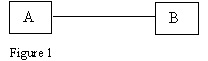 47. What type of relationship is depicted in Figure 1?​48. Which statement best describes the relationship shown in Figure 1?​​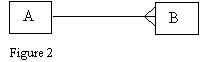 49. What type of relationship is depicted in Figure 2?​50. If entity A in Figure 2 represents customers and entity B represents automobiles, which of the following statements is correct?​51. Suppose that a patient in a hospital can only be assigned to one room. However, the room may be assigned to more than one patient at a time. This is an example of what type of relationship?​52. If a recipe contains several ingredients, and those ingredients can also be used in other recipes, this would be an example of what type of relationship?​53. The fact that a person can wear different size clothes and that different people can wear the same size clothes is best characterized as a what type of relationship?​54. If uncontrolled, what can lead to data anomalies?​55. Which of the following is used to determine the correct organization for data that is to be stored in a database?​56. Which of the following may contain transitive dependencies, but not partial dependencies?​57. Which of the following may contain repeating groups of data?​58. Which of the following is used to uniquely identify each record?​59. Which of the following may contain partial dependencies, but cannot contain repeating groups?​60. Partial dependency exists if what conditions exist?​61. Which of the following does not contain repeating groups, but has a primary key and possibly partial dependencies?​62. Data in first normal form (1NF) does not contain which of the following?​63. Which of the following can lead to partial dependencies?​64. Data in second normal form (2NF) may contain which of the following?​65. Data in third normal form (3NF) contains which of the following?​66. If the data has no partial dependencies, repeating groups, or transitive dependencies, and has a composite primary key, the data is in which form?​67. Which of the following can be used to link the data in two or more tables together?​68. Which of the following usually correlates to a primary key in another table?​69. A foreign key is usually found on which side of a relationship?​70. What name is used to denote a common field that exists between two tables, but is also the primary key for one of the tables?​71. Which of the following types of relationships cannot exist in a relational database?​72. What is added to a relational database to eliminate many-to-many relationships?​73. What represents a characteristic or attribute that is being collected about an entity?​74. Which of the following is an example of an attribute?​75. A field in the logical design of a database is represented by what in the physical database?​76. A record in the logical design of a database is represented by what in the physical database?​77. Data mining refers to ____.​78. Analyzing historical sales data stored in a database is commonly referred to as ____.​79. Which of the following committees are responsible for establishing SQL guidelines?​80. Which of the following is an interface tool that allows a user to create, edit, and manipulate data in Oracle 12c?​Completion81. A(n) ______________________________ is used to create and maintain the structure of a database.​82. A(n) ____________________ is a storage structure that contains data.​83. A(n) ____________________ is a basic unit of data that can consist of a letter, number, or special symbol.​84. A field is a group of related ____________________.​85. A(n) ____________________ is a group of interrelated files.​86. A(n) ____________________ is a group of related fields.​87. A file is composed of a group of related ____________________.​88. A field is referred to as a(n) ____________________ in the physical database.​89. A(n) ____________________ is referred to as a row in the physical database.​90. A file is referred to as a(n) ____________________ in an Oracle 12c database.​91. The steps used to design and develop a database are commonly referred to as the ______________________________.​92. A straight line with a crow’s foot at one end depicts a(n) ____________________ relationship in an E-R Model.​93. A solid straight line in an E-R Model depicts a(n) ____________________ relationship.​94. A(n) ____________________ relationship means data can have multiple occurrences in both entities.​95. Data is in ____________________ normal form if it does not have any repeating groups and has a primary key.​96. A(n) ____________________ is used to uniquely identify each record.​97. Data is in second normal form if it is in first normal form and has no ____________________.​98. If at least one value in a record does not depend upon the primary key, then a _________________________ exists.​99. Data is in third normal form if it is in second normal form and has no _________________________.​100. A(n) ____________________ is a common field between two tables and is also a primary key for one of the tables.​101. A(n) ____________________ table can be added to the physical database to eliminate a many-to-many relationship.​102. A(n) ____________________ relationship cannot exist in a physical relational database.​103. Analyzing historical data stored in a database is referred to as ____________________.​104. _________________________ is a data sublanguage that processes sets of data.​105. SQL commands can be issued in Oracle 12c through ____________________ which is an interface that allows users to interact with the database.​Essay106. What is the purpose of an E-R Model?​107. What steps/tasks are required to convert unnormalized data to third normal form (3NF)?​108. What is the purpose of a foreign key?​